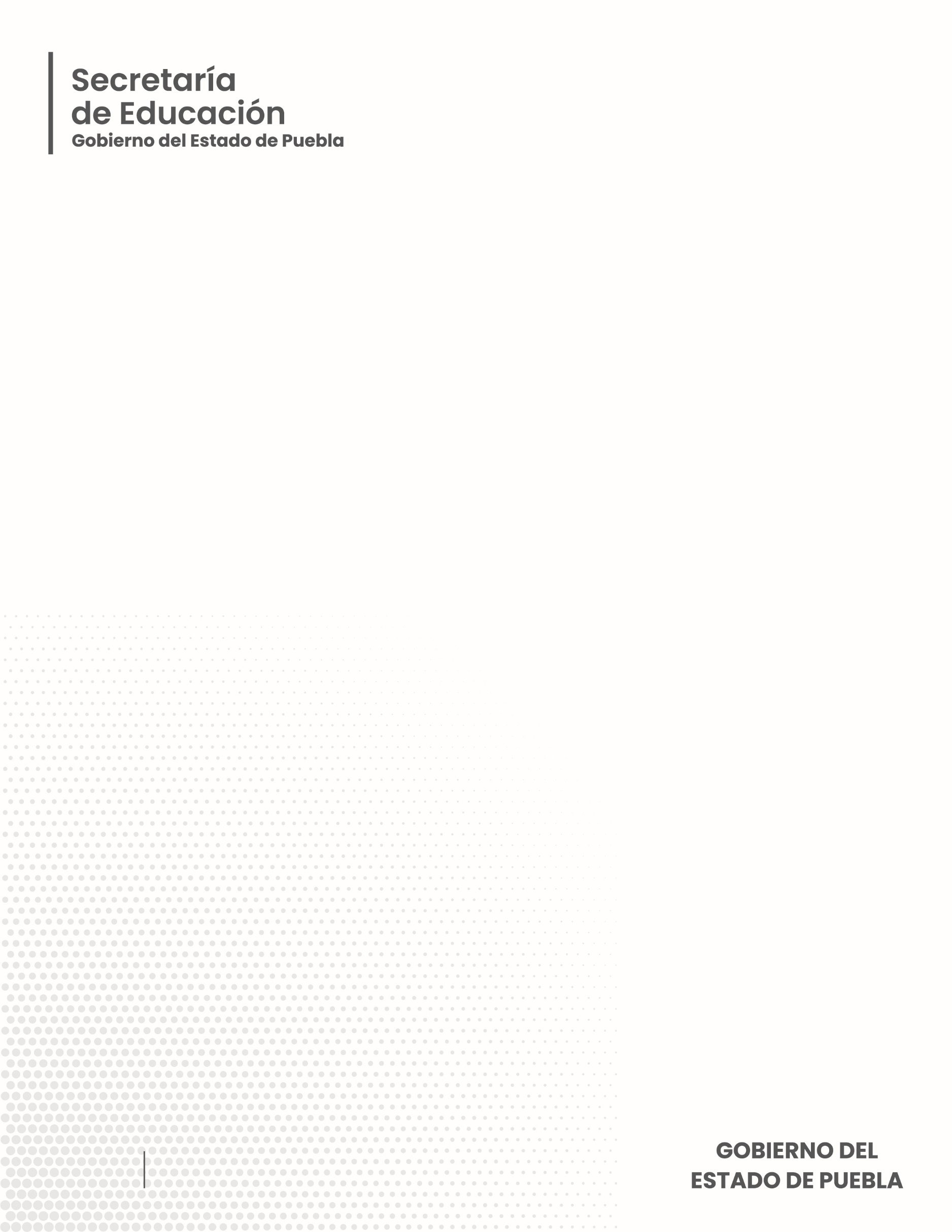 PAGO POR DEFUNCIÓNCuatro veces Heroica Puebla de Z., a ______de ________________ de 20______.RICARDO GUERRA MONTIELJEFE DE DEPARTAMENTO DE PAGOS Y PLANTILLAS DE PERSONAL.PRESENTEEl (La) que suscribe___________________________________________________________________________R.F.C.: ____________________________ Clave (s) Presupuestal (es)_________________________________________________________________________________________________________________________________________________________________________________________________________________________________________________________________________________________________________________y Centro de Trabajo 21____________________ 21___________________________________________________________________________________________________________________________________________Se dirige a Usted para solicitar la solución del problema de pago que a continuación detallo: ______________________________________________________________________________________________________________________________________________________________________________________________________________________________________________________________________________POR DEFUNCIÓN:Para lo cual anexo la siguiente documentación:(   ) Copia del Movimiento de Personal de la baja.(   ) Original del acta de defunción o copia certificada.(   ) Copia del INE, identificación de el (la) beneficiario (a), y de el (la) trabajador (a).(   ) Original del Juicio de designación de beneficiario (a) de los Derechos Laborales de el (la) trabajador (a).A T E N T A M E N T E _____________________________       		TELÉFONO: ______________________________________I N T E R E S A D O (A)                                                   Nota: La presente solicitud deberá elaborarse en original y copia. La documentación debe coincidir con la (s) clave (s) manifestada (s) en la solicitud. El (La) interesado (a) debe estar al pendiente sobre el avance del trámite vía telefónica.Teléfono del Departamento de Pagos y Plantillas de Personal: 222 229-6900 ext. 1089